Klasa 1LGA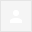 ReligiaSkopiuj załączony link i wklej do wyszukiwarki - znajdziesz tutaj opracowany temat lekcjihttps://moje.epodreczniki.pl/dolacz/618207 3 maja i Patroni Polski:https://moje.epodreczniki.pl/dolacz/415681